Урок доброти  06.10.2020"Я не знаю інших ознак переваги,крім доброти(Людвіг Ва Бетховен) Добрі вчинки можна робити кожного дня і що миті.Цими словами я розпочала свій урок доброти в групах 1-6 і 6т2.Опікуючись безпритульними тваринами які живуть поруч з вами,в вашому дворі і просто на вулиці,зверніть на них увагу не проходьте повз них, їх життя складне і не веселе.Котик на прізвисько Філя улюбленець нашого двору, але на жаль ві безпритульний,під час різкого похолодання він захворів застудою,я не змогла лишитися осторонь і відразу вирішила разом зі своїми учнями звернутися до ветеринара.Котик отримав повний курс лікування антибіотиками і вітамінами.Тварина була врятована, ми з дітьми вирішили і надалі опікуватися долею котика.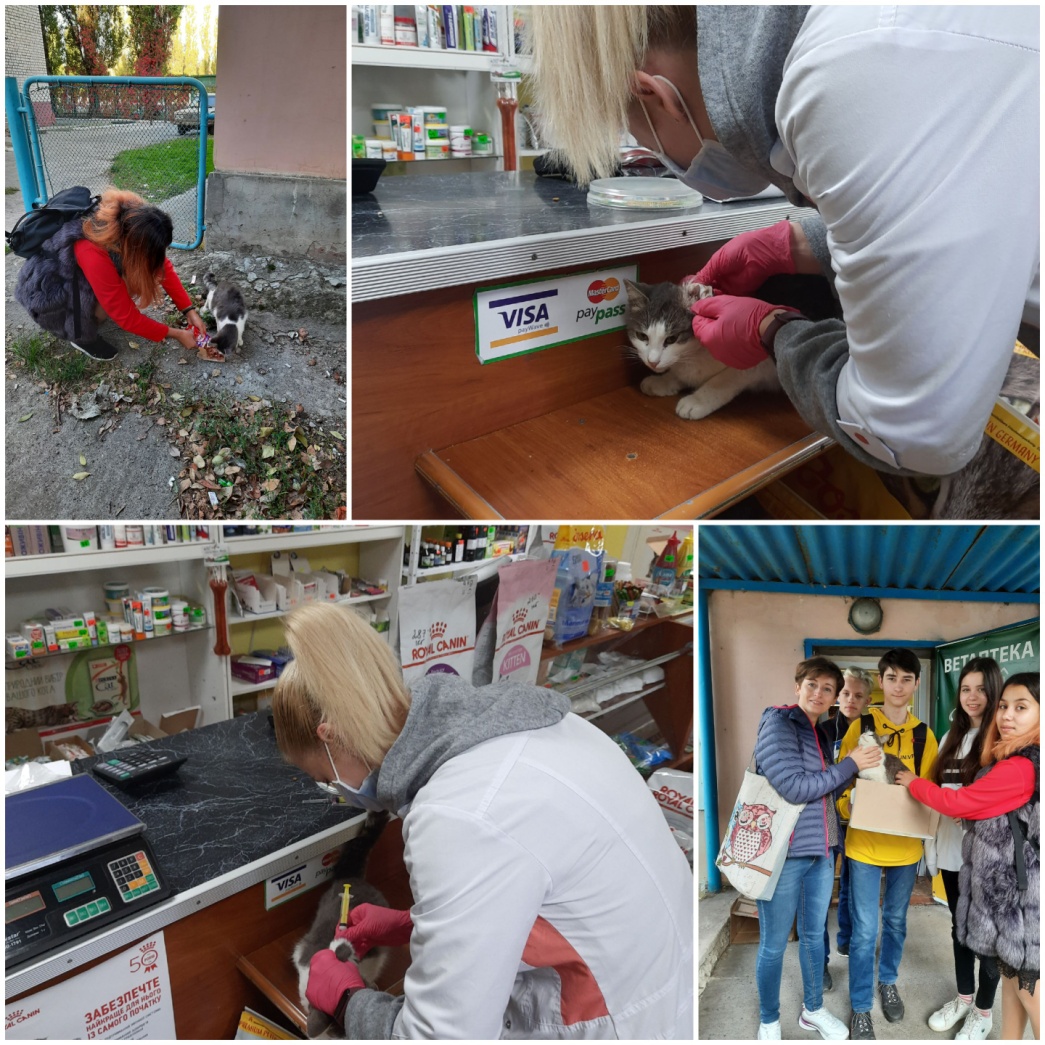 